ҠАРАР	                                                                          ПОСТАНОВЛЕНИЕ«14» апрель 2020 й.                      №  17                           «14» апреля 2020 г.О введении моратория на проведение контрольно-надзорных мероприятий в отношении юридических лиц, индивидуальных предпринимателей при осуществлении муниципального контроля органами местного самоуправления муниципального контроля муниципального района Баймакский район Республики Башкортостан	В соответствии с Федеральным законом от 06.10.2003 № 131-ФЗ «Об общих принципах организации местного самоуправления в Российской Федерации»,  статьёй 26.2 Федерального закона от 26.12.2008 № 294-ФЗ «О защите прав юридических лиц и индивидуальных предпринимателей при осуществлении государственного контроля (надзора) и муниципального контроля» (в ред. от 01.04.2020 №98-ФЗ), распоряжением Главы Республики Башкортостан от 01.04.2020 № РГ-119, руководствуясь Уставом сельского поселения  Семеновский сельсовет муниципального района Баймакский район Республики Башкортостан ПОСТАНОВЛЯЮ:С 1 апреля по 31 декабря 2020 года включительно, ввести мораторий на проведение контрольно-надзорных мероприятий при осуществлении муниципального контроля органами муниципального контроля сельского поселения  Семеновский сельсовет муниципального района Баймакский район Республики Башкортостан в отношении юридических лиц, индивидуальных предпринимателей, отнесенных в соответствии со статьей 4 Федерального закона от 24.07.2007 № 209-ФЗ «О развитии малого и среднего предпринимательства в Российской Федерации» к субъектам малого и среднего предпринимательства, сведения о которых включены в единый реестр субъектов малого и среднего предпринимательства, за исключением проверок, основаниями для проведения которых являются причинение вреда или угроза причинения вреда жизни, здоровью граждан, возникновение чрезвычайных ситуаций природного и техногенного характера.	2. Обнародовать настоящее постановление в здании Администрации  сельского поселения Семеновский сельсовет муниципального района Баймакский район Республики Башкортостан и разместить данное постановление на официальном сайте Администрации  сельского поселения Семеновский сельсовет муниципального района Баймакский район Республики Башкортостан.Глава администрацииСП Семеновский сельсовет                                      Р.Ф.СалимовБАШҠОРТОСТАН  РЕСПУБЛИКАҺЫ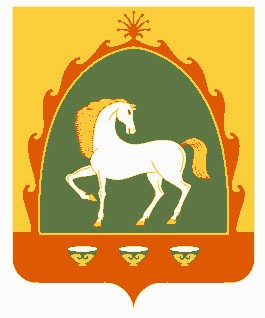 БАЙМАҠ РАЙОНЫ МУНИЦИПАЛЬ        РАЙОНЫНЫҢСЕМЕНОВКА АУЫЛ СОВЕТЫАУЫЛ  БИЛӘМӘҺЕ ХАКИМИӘТЕ453631,  Баймаҡ районы,Семеновка ауылы,  С.Юлаев урамы,  25Тел. 8(34751) 4-21-14РЕСПУБЛИКА БАШКОРТОСТАНАДМИНИСТРАЦИЯ СЕЛЬСКОГО ПОСЕЛЕНИЯСЕМЕНОВСКИЙ СЕЛЬСОВЕТ         МУНИЦИПАЛЬНОГО РАЙОНА         БАЙМАКСКИЙ РАЙОН      453631,  Баймакский  район,            село Семеновское, ул. С.Юлаева, 25Тел. 8(34751) 4-21-14